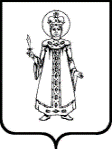 О внесении изменения в постановление Администрации Угличского муниципального района от 24.12.2020№1307 «Об утверждении Порядка предоставления муниципальным бюджетным и автономным учреждениям Угличского муниципального района субсидии на иные цели» В соответствии с абзацами вторым и четвертым пункта 1 статьи 78.1 Бюджетного кодекса Российской Федерации, постановлением Правительства Российской Федерации от 22.02.2020 №203 «Об общих требованиях к нормативным правовым актам и муниципальным правовым актам, устанавливающим порядок определения объема и условия предоставления бюджетным и автономным учреждениям субсидий на иные цели», Администрация Угличского муниципального района ПОСТАНОВЛЯЕТ:Изложить Порядок предоставления муниципальным бюджетным и автономным учреждениям Угличского муниципального района субсидии на иные цели, утвержденный постановлением Администрации Угличского муниципального района от 24.12.2020 №1307 «Об утверждении Порядка предоставления муниципальным бюджетным и автономным учреждениям Угличского муниципального района субсидии на иные цели» в новой редакции (прилагается).Контроль за исполнением постановления оставляю за собой.Разместить данное постановление на официальном сайте Угличского муниципального района.Настоящее постановление вступает в силу с момента подписания.Глава района 																				    А.Г. КурицинУтвержденпостановлениемАдминистрации Угличскогомуниципального районаот 24.12.2020 №1307 (в редакции от ___________№______)ПОРЯДОКпредоставления муниципальным бюджетным и автономным учреждениям Угличского муниципального района субсидии на иные цели1. Общие положения1.1. Порядок предоставления муниципальным бюджетным и автономным учреждениям субсидий на иные цели (далее - Порядок) определяет процедуру принятия решений, правила определения объема и условия предоставления муниципальным бюджетным и автономным учреждениям Угличского муниципального района (далее - учреждения) субсидии из бюджета Угличского муниципального района на иные цели (далее - субсидия) и содержит общие положения о предоставлении субсидий на иные цели, условия и порядок предоставления субсидий на иные цели, требования к отчетности, порядок осуществления контроля за соблюдением целей, условий и порядка предоставления субсидий на иные цели и ответственность за их несоблюдение.1.2. Целями, на которые могут предоставляться субсидии учреждениям, являются:- расходы на проведение капитального ремонта;- расходы на приобретение основных средств, балансовая стоимость которых превышает 100 тыс. рублей, которые не учитываются в нормативных затратах на оказание муниципальных услуг (выполнение работ);- расходы на реализацию мероприятий, проводимых в рамках ведомственных целевых программ, муниципальных программ, в случае если субсидии предоставляются в целях реализации соответствующего проекта (программы) и не учитываются в нормативных затратах на оказание муниципальных услуг (выполнение работ);- расходы в целях осуществления мероприятий по предотвращению и ликвидации чрезвычайных ситуаций, а также на возмещение ущерба в случае их возникновения;- расходы, имеющие целевое назначение и не связанные с выполнением муниципального задания;- расходы на погашение просроченной кредиторской задолженности прошлых лет;- иные расходы, не относящиеся к публичным обязательствам перед физическим лицом, подлежащим исполнению в денежной форме, к бюджетным инвестициям и не включаемые в субсидии на возмещение нормативных затрат на оказание муниципальных услуг (выполнение работ) в соответствии с муниципальным заданием.1.3. В случае, если субсидии предоставляются в целях реализации национального проекта (программы), в том числе федерального проекта, входящего в состав соответствующего национального проекта (программы), или регионального проекта, обеспечивающего достижение целей, показателей и результатов федерального проекта, государственной (муниципальной) программы цели предоставления субсидии из бюджета района указываются в соглашении о предоставлении субсидии из бюджета района.1.4. Результаты предоставления субсидии и показатели, необходимые для достижения результатов предоставления субсидии на иные цели, включая показатели в части материальных и нематериальных объектов и (или) услуг, планируемых к получению при достижении результатов соответствующих проектов (при возможности такой детализации), должны быть конкретными, измеримыми и соответствовать результатам федеральных проектов, региональных проектов, государственных (муниципальных)программ (в случае если субсидия на иные цели предоставляется в целях реализации таких проектов,программ).1.5. Главными распорядителями бюджетных средств, выполняющими функции и полномочия учредителя в отношении учреждения, которые осуществляют предоставление субсидии, являются структурные подразделения Администрации Угличского муниципального района: Управление образования Администрации Угличского муниципального района, Управление культуры Администрации Угличского муниципального района, Управление социальной политики и труда Администрации Угличского муниципального района, Управление физической культуры, спорта и молодежной политики Администрации Угличского муниципального района (далее - главные распорядители), до которых в соответствии с бюджетным законодательством Российской Федерации как получателей бюджетных средств доводятся лимиты бюджетных обязательств на предоставление субсидий на соответствующий финансовый год (соответствующий финансовый год и плановый период).2. Условия и порядок предоставления субсидии2.1. Учреждение, заинтересованное в предоставлении субсидии, представляет главному распорядителю предложения по объему субсидий на иные цели на очередной финансовый год и на плановый период, используемые при формировании проекта районного бюджета на очередной финансовый год и на плановый период. Предложения представляются учреждением в сроки, установленные планом-графиком разработки проекта бюджета района на очередной финансовый год и на плановый период с приложением документов в соответствии с перечнем документов, представляемых для получения субсидии, согласно приложению 1 к настоящему Порядку (далее - Перечень).2.2. Главный распорядитель в течение 5 (пяти) рабочих дней со дня получения документов, представленных в соответствии с пунктом 2.1 настоящего Порядка, осуществляет их проверку.Основания для отказа учреждению в предоставлении субсидии:- непредставление (представление не в полном объеме) указанных документов;- недостоверность информации, содержащейся в документах, представленных учреждением.В случае отказа в предоставлении субсидии главный распорядитель в течение 3 (трех) рабочих дней со дня окончания срока, указанного в абзаце первом настоящего пункта, возвращает их учреждению на доработку, письменно уведомляя о причинах отказа и возврата документов.Учреждение вправе повторно направить документы после устранения причин отказа в предоставлении субсидии. Срок доработки учреждением обоснования - 3 (три) рабочих дня со дня направления учредителем замечаний.В случае выявления в течение финансового года дополнительной потребности в финансировании иных целей, указанных в пункте 1.2 раздела 1 Порядка, учреждение вправе обратиться к главному распорядителю с предложением об изменении объема предоставляемой субсидии на иные цели, оформленным в соответствии с пунктом 2.1 раздела 2 Порядка. Срок рассмотрения предложения учредителем - 5 (пять) рабочих дней со дня поступления предложения.2.3. Размер субсидии определяется главным распорядителем на основании документов, представленных учреждением согласно пункту 2.1 раздела 2 Порядка в пределах бюджетных ассигнований, предусмотренных решением о бюджете района на соответствующий финансовый год, и лимитов бюджетных обязательств в зависимости от цели субсидии на иные цели, за исключением случаев, когда размер субсидии на иные цели определен решением о районном бюджете, решениями Президента Российской Федерации, Правительства Российской Федерации, Правительства Ярославской области, муниципальными правовыми актами Администрации района.Главный распорядитель рассматривает вопрос об изменении размера предоставляемой субсидии учреждению в следующих случаях:- увеличения или уменьшения объема ассигнований, предусмотренных в бюджете района;- выявления дополнительной потребности учреждения в финансировании иных целей при наличии соответствующих ассигнований в бюджете;- выявления необходимости перераспределения объемов субсидии между подведомственными учреждениями;- выявления невозможности осуществления расходов на предусмотренные цели в полном объеме;- возникновения у учреждения экономии при проведении конкурентных процедур при осуществлении закупок товаров, работ, услуг за счет средств, выделенных в форме субсидии.2.4. В целях предоставления субсидии между главным распорядителем и учреждением заключается соглашение о предоставлении субсидии на иные цели (далее - соглашение) в соответствии с типовой формой, утверждаемой приказом Управления финансов Администрации Угличского муниципального района (далее - Управление финансов).Соглашение заключается на текущий финансовый год после утверждения и доведения до главных распорядителей предельных объемов лимитов бюджетных обязательств на предоставление субсидии на иные цели.2.5. Соглашение должно предусматривать:- цели предоставления субсидии с указанием наименования национального проекта (программы), в том числе федерального проекта, входящего в состав соответствующего национального проекта (программы), или регионального проекта, обеспечивающего достижение целей, показателей и результатов федерального проекта, государственной муниципальной программы, в случае если субсидии предоставляются в целях реализации соответствующих программ, проектов;- значения результатов предоставления субсидии, которые должны быть конкретными, измеримыми и соответствовать результатам федеральных или региональных проектов (программ), государственных ( муниципальных) программ (при наличии в государственных(муниципальных)программах результатов реализации таких программ) (в случае если субсидия предоставляется в целях реализации таких программ, проектов), и показателей, необходимых для достижения результатов предоставления субсидии , включая значения показателей в части материальных и нематериальных объектов и (или) услуг, планируемых к получению при достижении результатов соответствующих программ, проектов (при возможности такой детализации);- план мероприятий по достижению результатов предоставления субсидии;- размер субсидии;- сроки (график) перечисления субсидии;- сроки представления отчетности;- порядок и сроки возврата сумм субсидии в случае несоблюдения учреждением целей, условий и порядка предоставления субсидий, определенных соглашением;- основания и порядок внесения изменений в соглашение, в том числе в случае уменьшения учредителю как получателю бюджетных средств ранее доведенных лимитов бюджетных обязательств на предоставление субсидии;- основания для досрочного прекращения соглашения по решению учредителя в одностороннем порядке, в том числе в связи с:- реорганизацией (за исключением реорганизации в форме присоединения) или ликвидацией учреждения;- нарушением учреждением целей и условий предоставления субсидии, установленных Порядком и (или) соглашением;- запретом на расторжение соглашения учреждением в одностороннем порядке;- иные положения, установленные главным распорядителем (при необходимости).2.6. Учреждение на 1-е число месяца, предшествующего месяцу, в котором планируется заключение соглашения либо принятие решения о предоставлении субсидии, должно соответствовать следующим требованиям:- отсутствие у учреждения неисполненной обязанности по уплате налогов, сборов, страховых взносов, пеней, штрафов, процентов, подлежащих уплате в соответствии с законодательством Российской Федерации о налогах и сборах;- отсутствие у учреждения просроченной задолженности по возврату сумм субсидий в бюджет района.Указанные требования не предъявляются в случаях предоставления субсидии на осуществление мероприятий по реорганизации или ликвидации учреждения, предотвращение аварийной (чрезвычайной) ситуации, ликвидацию последствий и осуществление восстановительных работ в случае наступления аварийной (чрезвычайной) ситуации, погашение задолженности по судебным актам, вступившим в законную силу, исполнительным документам, погашение просроченной кредиторской задолженности прошлых лет, на реализацию мероприятий, проводимых в рамках ведомственных целевых программ (во исполнение обязательств по софинансированию), а также иных случаев, установленных федеральными законами, нормативными правовыми актами Правительства Российской Федерации, Правительства Ярославской области, муниципальными правовыми актами Администрации района.2.7. В случае, если субсидия предоставляется для достижения показателя(ей) (результата(ов)), установленных соответствующим проектом (программой), определение показателя(ей) (результата(ов)) предоставления субсидии осуществляется в соответствии с показателем(ями) (результатом(ами)) данного проекта (программы).Показатели, необходимые для достижения результатов предоставления субсидии, включая показатели в части материальных и нематериальных объектов и (или) услуг, планируемых к получению при достижении результатов соответствующих проектов (программ), при возможности такой детализации, устанавливаются в соглашении.2.8. Сроки (периодичность) перечисления субсидии определяются в соглашении.2.9. Перечисление субсидий осуществляется учредителем на отдельный лицевой счет, открытый учреждению для учета операций с субсидиями на иные цели в Управлении финансов, или счет, открытый учреждению в кредитном учреждении. Открытие и ведение лицевых счетов, санкционирование операций по указанным средствам осуществляются в порядке, установленном Управлением финансов.3. Требования к отчетности3.1. Учреждение представляет главному распорядителю:- ежеквартально до 25 числа месяца, следующего за отчетным кварталом, отчет о расходах, источником финансового обеспечения которых является субсидия, по форме согласно приложению 2 к настоящему Порядку. Отчет составляется по состоянию на 1 апреля, 1 июля, 1 октября и 1 января нарастающим итогом с начала года;- до 25 января финансового года, следующего за годом предоставления субсидии, отчет о достижении значений результатов предоставления субсидии (в случае, если субсидия предоставляется в целях реализации проекта (программы), в рамках которого была предоставлена субсидия) по форме согласно приложению 3 к настоящему Порядку. Отчет формируется на 1 января года, следующего за отчетным (по окончании срока действия соглашения).- ежеквартально до 25 числа месяца, следующего за отчетным кварталом, отчет о реализации плана мероприятий по достижению результатов предоставления субсидии, иных показателей (при их установлении), по форме согласно приложению 4 к настоящему Порядку.   Отчет составляется по состоянию на 1 апреля, 1 июля, 1 октября и 1 января нарастающим итогом с начала года.3.2. Главный распорядитель вправе устанавливать в соглашении формы представления учреждением отчетности и сроки их представления.3.3. В случае непредставления учреждением отчетов, установленных в пункте 3.1 Порядка и в соглашении, главный распорядитель имеет право уменьшить размер субсидии.4. Порядок осуществления контроля за соблюдением целей,условий и порядка предоставления субсидий на иные целии ответственность за их несоблюдение4.1. Не использованные в текущем финансовом году остатки средств субсидий подлежат перечислению в районный бюджет.Указанные остатки средств могут быть использованы в очередном финансовом году при наличии потребности в направлении их на те же цели в соответствии с решением главного распорядителя.4.2. Принятие решения об использовании в очередном финансовом году не использованных в текущем финансовом году остатков средств субсидий осуществляется главным распорядителем при наличии неисполненных обязательств, принятых учреждениями, источником финансового обеспечения которых являются неиспользованные остатки субсидии, на основании отчета о расходах учреждения с приложением к нему копий документов, подтверждающих наличие неисполненных принятых обязательств учреждения, и (или) обязательств, подлежащих принятию в очередном финансовом году в соответствии с конкурсными процедурами и (или) отборами, представленных учреждением, а также в случае размещения до 1 января очередного финансового года извещения об осуществлении закупки товаров, работ, услуг в единой информационной системе в сфере закупок, либо направления приглашения принять участие в определении поставщика (подрядчика, исполнителя), проектов контрактов в соответствии с законодательством Российской Федерации о контрактной системе в сфере закупок товаров, работ, услуг для обеспечения государственных и муниципальных нужд, кроме субсидий на иные цели, предоставляемых в целях осуществления выплат физическим лицам.4.3. Решение об использовании в текущем финансовом году поступлений от возврата ранее произведенных учреждениями выплат, источником финансового обеспечения которых являются субсидии, для достижения целей, установленных при предоставлении субсидии на иные цели, принимается главным распорядителем.Для принятия главным распорядителем решения об использовании в текущем финансовом году поступлений от возврата ранее произведенных учреждениями выплат, источником финансового обеспечения которых являются субсидии, учреждениями главному распорядителю предоставляется информация о наличии у учреждений неисполненных обязательств, источником финансового обеспечения которых являются не использованные на 1 января текущего финансового года остатки субсидий и (или) средства от возврата ранее произведенных учреждениями выплат, а также документов (копий документов), подтверждающих наличие и объем указанных обязательств учреждения (за исключением обязательств по выплатам физическим лицам), в течение 3 рабочих дней с момента поступления средств.Главный распорядитель принимает решение в течение 10 рабочих дней с момента поступления указанной в абзаце втором настоящего пункта информации.4.4. Главным распорядителем, а также уполномоченным органом муниципального финансового контроля осуществляется обязательная проверка соблюдения целевого использования и условий предоставления учреждению субсидии в порядке, установленном Бюджетным кодексом Российской Федерации, заключенным соглашением, в том числе и посредством проведения плановых и внеплановых проверок.4.5. Для осуществления контроля главный распорядитель вправе:- запрашивать у учреждения необходимую информацию и документы;- изменять условия соглашения, включая уменьшение размера субсидии, а также увеличение размера субсидии, при наличии неиспользованных лимитов бюджетных обязательств и при условии предоставления учреждением информации, содержащей финансово-экономическое обоснование данных изменений.4.6. В случае нецелевого использования субсидии соответствующие суммы субсидии подлежат взысканию в доход бюджета района в соответствии с бюджетным законодательством Российской Федерации.4.7. Предоставленные суммы субсидий подлежат возврату в бюджет района в следующих случаях:- при выявлении в документах, представленных учреждением, недостоверных сведений;- в случае установления по результатам проверок фактов несоблюдения учреждением целей и условий предоставления субсидий (при их установлении).При установлении такого факта главный распорядитель направляет учреждению письменное требование о возврате субсидии в течение 5 рабочих дней с момента его установления.Требование о возврате субсидии или ее части должно быть исполнено учреждением в течение 30 (тридцати) календарных дней со дня его получения.В случае невыполнения в установленный срок требования о возврате субсидии учредитель обеспечивает ее взыскание в судебном порядке в соответствии с законодательством Российской Федерации.4.8. В случае если выполнение показателей результативности предоставления субсидий (при их установлении) составляет менее 95%, субсидия подлежит возврату в бюджет муниципального образования из расчета 1% от суммы полученной субсидии за каждый процентный пункт недостижения значения процента выполнения показателя результативности предоставления субсидий.Значение процента выполнения показателя результативности предоставления субсидий рассчитывается по формуле:КВ = ЦПiфакт / ЦПiплан x 100, где:КВ - значение процента выполнения показателя результативности предоставления субсидий;ЦПiфакт - фактическое значение показателя результативности предоставления субсидий;ЦПiплан - плановое значение показателя результативности предоставления субсидий.Объем субсидии, подлежащий возврату, рассчитывается по формуле:Свозвр = (95 - КВ) x Сполуч) / 100, где:Свозвр - объем субсидии, подлежащий возврату;КВ - значение процента выполнения показателя результативности предоставления субсидий;Сполуч - объем полученной субсидии.Решение о возврате субсидии в связи с невыполнением показателей результативности предоставления субсидий принимается главным распорядителем в течение 30 (тридцати) календарных дней со дня установления факта невыполнения показателя результативности.Главный распорядитель в течение 5 (пяти) рабочих дней со дня принятия решения о возврате целевой субсидии направляет учреждению уведомление с требованием о возврате полученной субсидии (части полученной субсидии). Субсидия подлежит возрасту в течение 30 (тридцати) календарных дней со дня получения уведомления.4.9. В случае непоступления средств в течение 30 (тридцати) календарных дней со дня получения требования о возврате субсидии (части субсидии) главный распорядитель в срок не более 3 (трех) месяцев со дня истечения срока для возврата средств принимает меры к их взысканию в судебном порядке.4.10. Руководитель учреждения несет ответственность за использование субсидий в соответствии с целями и условиями, предусмотренными соглашением, и законодательством Российской Федерации.4.11. Ответственность за достоверность данных в документах, являющихся основанием для предоставления субсидии, несет учреждение.Приложение №1к Порядку предоставления муниципальным бюджетным и автономным учреждениям Угличского муниципального района субсидии на иные цели, утвержденному постановлением Администрации района от 24.12.2020 №1307 (в редакции от ______________№______)Переченьдокументов, представляемых для получения субсидии1. Пояснительная записка, содержащая обоснование необходимости осуществления учреждением расходов на цели, установленные подпунктом 1.2 настоящего Порядка, включая расчет-обоснование суммы субсидии, в том числе предварительную смету на выполнение соответствующих работ (оказание услуг), проведение мероприятий, приобретение имущества (за исключением недвижимого имущества), а также предложения поставщиков (подрядчиков, исполнителей), статистические данные и (или) иную информацию.2. Перечень объектов, подлежащих ремонту, акт обследования таких объектов и дефектную ведомость, предварительную смету расходов, в случае если целью предоставления субсидии является проведение ремонта (реставрации).3. Программа мероприятий, в случае если целью предоставления субсидии является проведение мероприятий, в том числе конференций, симпозиумов, выставок.4. Информация о планируемом к приобретению имуществе, в случае если целью предоставления субсидии является приобретение имущества.5. Информация о количестве физических лиц (среднегодовом количестве), являющихся получателями выплат, и видах таких выплат, в случае если целью предоставления субсидии является осуществление указанных выплат.6. Иная информация в зависимости от цели предоставления субсидии.7. Обоснование эффективности реализации мероприятия муниципальной программы, предусматривающего использование субсидии.8. Информация об отсутствии неисполненной обязанности по уплате просроченной задолженности по возврату в бюджет района субсидий, бюджетных инвестиций, предоставленных в том числе в соответствии с иными правовыми актами Администрации Угличского муниципального района, за исключением случаев предоставления субсидии на осуществление мероприятий по реорганизации или ликвидации учреждения, а также предоставления субсидий на предотвращение аварийной (чрезвычайной) ситуации, ликвидацию последствий и восстановительные работы в случае наступления аварийной (чрезвычайной) ситуации, погашение задолженности по судебным актам, вступившим в законную силу, исполнительным документам.Приложение №2к Порядку предоставления муниципальным бюджетным и автономным учреждениям Угличского муниципального района субсидии на иные цели, утвержденному постановлением Администрации района от 24.12.2020 №1307 (в редакции от ______________№______)Отчето расходах, источником финансового обеспечениякоторых является субсидия на иные целина ____________ 20___ г.Наименование учредителя: _______________________________Наименование учреждения: _______________________________Периодичность: квартальная, годоваяЕдиница измерения: рубль (с точностью до второго десятичного знака)--------------------------------<*> Коды направлений расходования субсидии, указываемые в настоящем отчете, должны соответствовать кодам, указанным в Соглашении о предоставлении субсидии (целевая статья).Руководитель учреждения(уполномоченное лицо) ____________________    _____________  ___________________________             (должность)              (подпись)                   (расшифровка подписи)Исполнитель___________  ___________  _____________________  ___________     (должность)        (подпись)        (расшифровка подписи)           (телефон)___________   _________________   _________________________ ___________ 20___ г.Приложение №3к Порядку предоставления муниципальным бюджетным и автономным учреждениям Угличского муниципального района субсидии на иные цели, утвержденному постановлением Администрации района от 24.12.2020 №1307 (в редакции от ______________№______)Отчето достижении значений показателей результативностипредоставления субсидии на иные целина ____________ 20___ г.Наименование учредителя: __________________________________Наименование учреждения: _________________________________Периодичность: годоваяРуководитель учреждения(уполномоченное лицо)____________________    _____________  ___________________________             (должность)              (подпись)                   (расшифровка подписи)Исполнитель___________  ___________  _____________________  ___________     (должность)        (подпись)        (расшифровка подписи)           (телефон)___________   _________________   _________________________ ___________ 20___ г.Приложение №4к Порядку предоставления муниципальным бюджетным и автономным учреждениям Угличского муниципального района субсидии на иные цели, утвержденному постановлением Администрации района от 24.12.2020 №1307 (в редакции от ______________№______)Отчето реализации плана мероприятий по достижениюрезультатов предоставления субсидииРуководитель учреждения(уполномоченное лицо)____________________    _____________  ___________________________             (должность)              (подпись)                   (расшифровка подписи)Исполнитель___________  ___________  _____________________  ___________     (должность)        (подпись)        (расшифровка подписи)           (телефон)___________   _________________   _________________________ ___________ 20___ г.Наименование показателяКод строкиКод направления расходования субсидии <*>СуммаСуммаНаименование показателяКод строкиКод направления расходования субсидии <*>Отчетный периодС начала года (нарастающий итог)12345Остаток субсидии на начало года, всего:100xв том числе:потребность в котором подтверждена110xподлежащий возврату в бюджет муниципального образования120Поступило средств, всего:200xв том числе:из бюджета муниципального образования210xвозврат дебиторской задолженности прошлых лет220xиз них:возврат дебиторской задолженности прошлых лет, решение об использовании которой принято221из них:средства, полученные при возврате займов222возврат дебиторской задолженности прошлых лет, решение об использовании которой не принято223проценты за пользование займами230иные доходы в форме штрафов и пеней, источником финансового обеспечения которых являлись средства субсидии240Выплаты по расходам, всего:300в том числе:выплаты персоналу, всего:310из них:закупка работ и услуг, всего:320из них:закупка непроизведенных активов, нематериальных активов, материальных запасов и основных средств, всего330из них:перечисление средств в качестве взноса в уставный (складочный) капитал, вкладов в имущество другой организации (если положениями нормативных правовых актов, регулирующих порядок предоставления целевых средств, предусмотрена возможность их перечисления указанной организации), всего:340из них:перечисление средств в целях предоставления грантовПеречисление средств в целях предоставления займов (микрозаймов)Уплата налогов, сборов и иных платежей в бюджеты бюджетной системы Российской Федерации, всего:360из них:Иные выплаты, всего:370из них:Возвращено в бюджет муниципального образования, всего:400xв том числе:израсходованных не по целевому назначению410xв результате применения штрафных санкций420xв сумме остатка субсидии на начало года, потребность в которой не подтверждена430в сумме возврата дебиторской задолженности прошлых лет, решение об использовании которой не принято440Остаток субсидии на конец отчетного периода, всего:500xв том числе:требуется в направлении на те же цели510xподлежит возврату в бюджет муниципального образования520xNп/пНаименование показателяНаименование мероприятияЕдиница измеренияПлановое значение показателяДостигнутое значение показателяПроцент выполненияПричина отклонения12345678Кодыпо состояниюна ___________ 20__ г. по состояниюна ___________ 20__ г. ДатаИННКППпо Сводному рееструНаименование получателя субсидииномер лицевого счетаНаименование главного распорядителя бюджетных средствпо Сводному рееструНаименование структурного элемента государственной программы по БКНаименование субсидиипо БК Вид документа(первичный - "0", уточненный - "1", "2", "3", Наименование результата предоставления субсидии, контрольной точки Код результата предоставления субсидии, контрольной точки Тип результата предоставления субсидии, контрольной точки Единица измерения Единица измерения Значение результата предоставления субсидии, контрольной точкиЗначение результата предоставления субсидии, контрольной точкиЗначение результата предоставления субсидии, контрольной точкиСрок достижения результата предоставления субсидии, контрольной точкиСрок достижения результата предоставления субсидии, контрольной точкиСведения об отклоненияхНаименование результата предоставления субсидии, контрольной точки Код результата предоставления субсидии, контрольной точки Тип результата предоставления субсидии, контрольной точки наименованиекод по ОКЕИЗначение результата предоставления субсидии, контрольной точкиЗначение результата предоставления субсидии, контрольной точкиЗначение результата предоставления субсидии, контрольной точкиСрок достижения результата предоставления субсидии, контрольной точкиСрок достижения результата предоставления субсидии, контрольной точкиСведения об отклоненияхНаименование результата предоставления субсидии, контрольной точки Код результата предоставления субсидии, контрольной точки Тип результата предоставления субсидии, контрольной точки наименованиекод по ОКЕИплановое фактическое прогнозное плановый <6>фактический/прогнозный <7>Статус <9>1234567891011Результат предоставления субсидии 1:Контрольная точка 1.1:...Результат предоставления субсидии 1:...Результат предоставления субсидии 2:Контрольная точка 2.1:...Результат предоставления субсидии 2:...